به نام اوکتابچه طنز وبسایت کاربلدانwww.Karbaladan.irدکتر خوب اینجوری نیست!بخش اول: مصورات!!!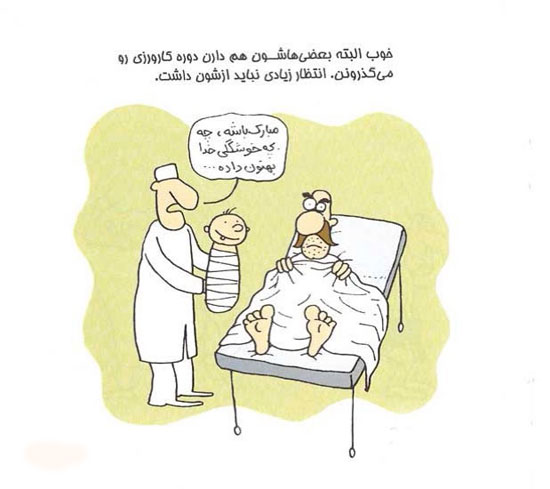 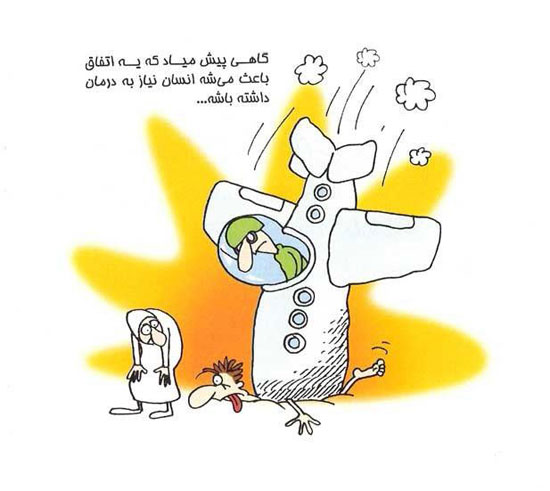 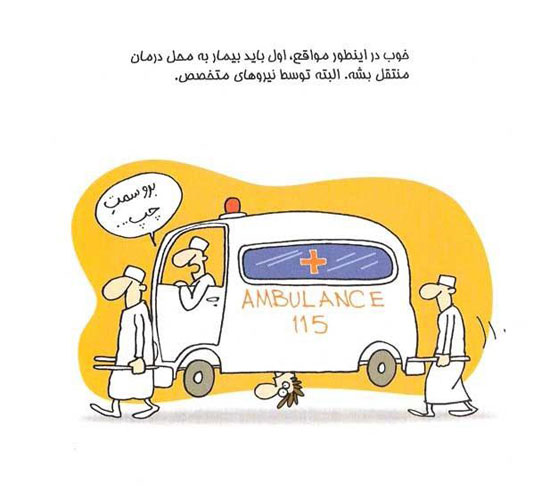 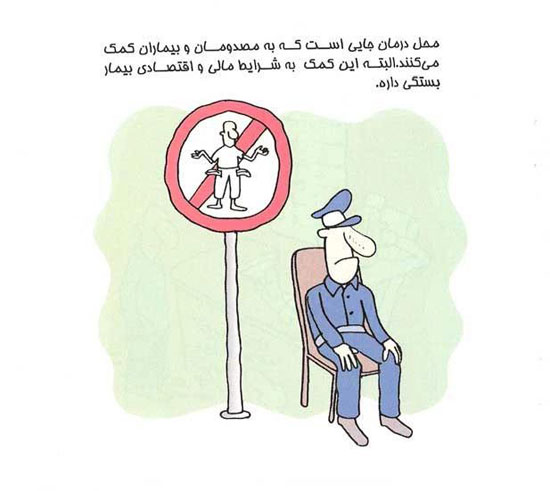 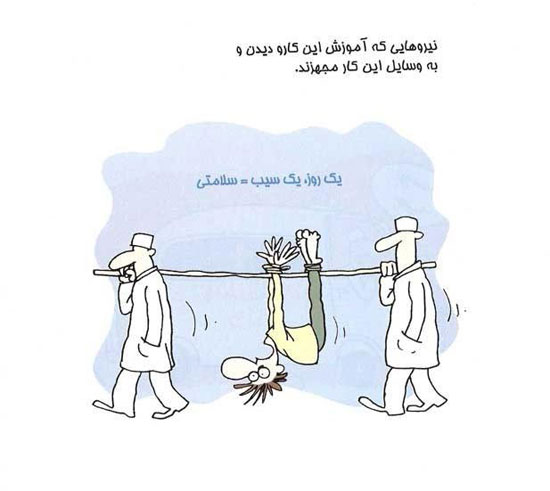 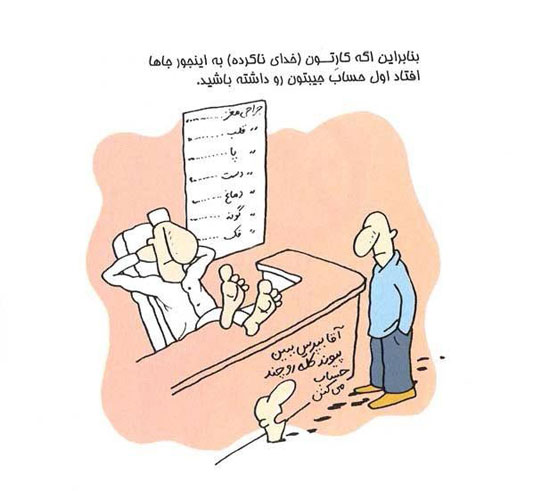 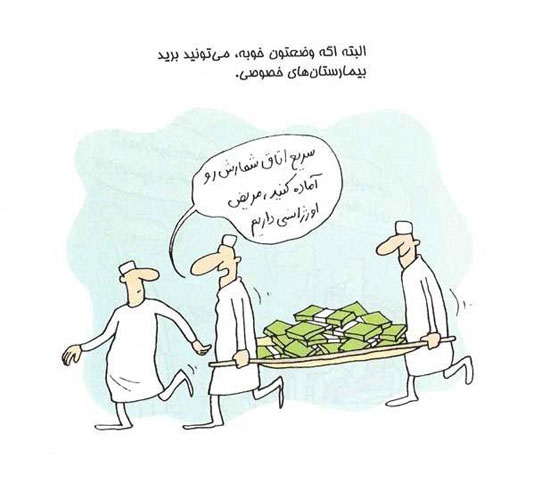 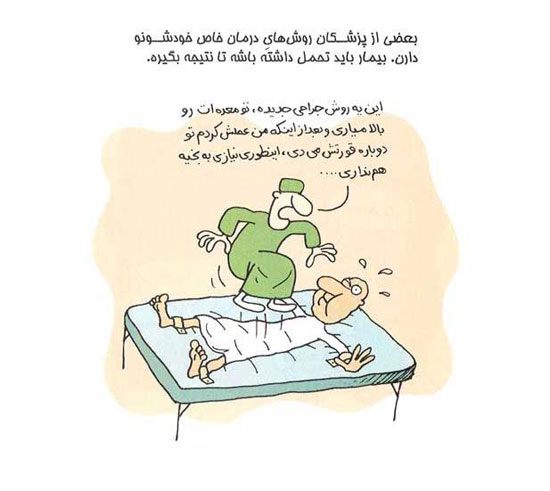 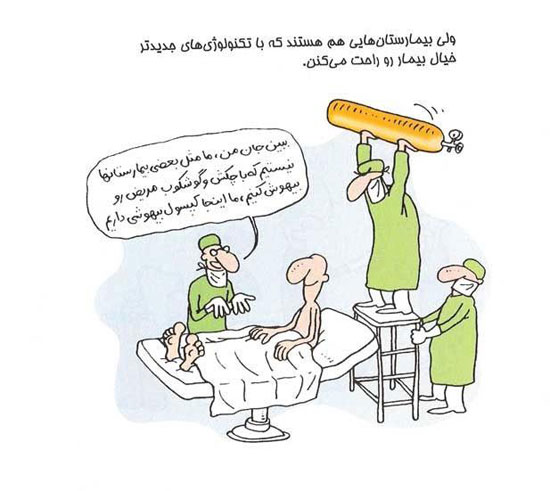 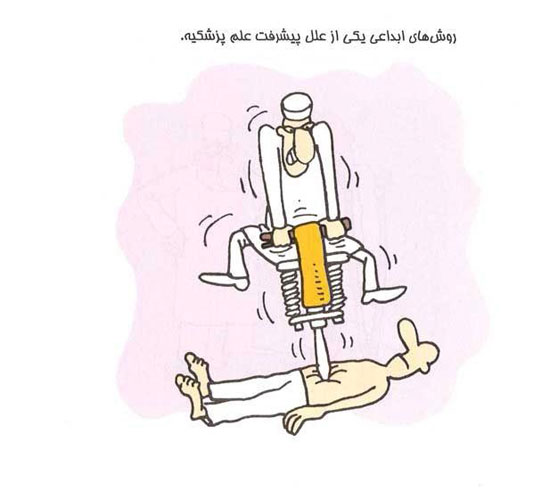 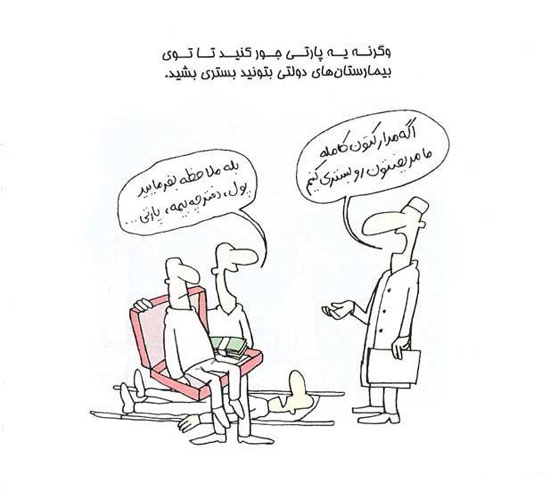 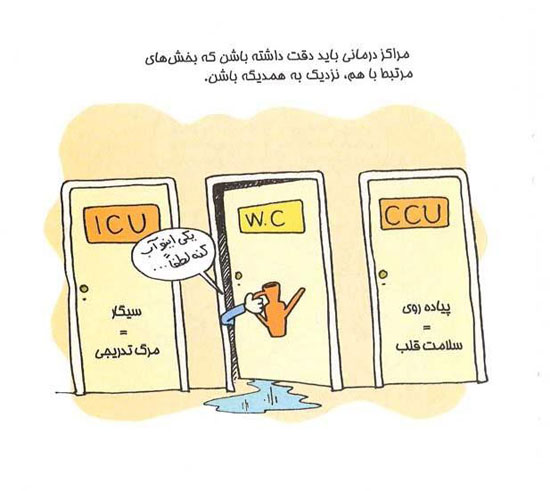 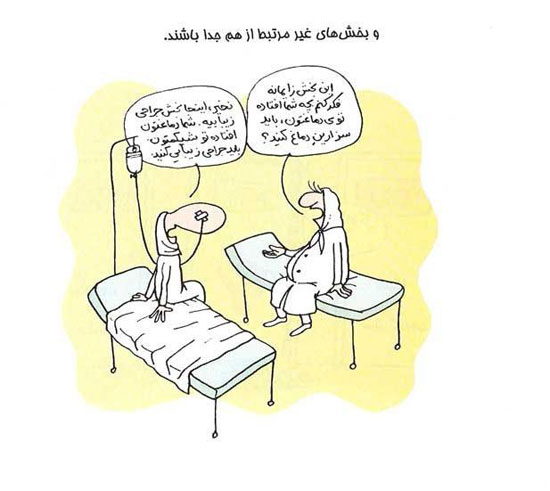 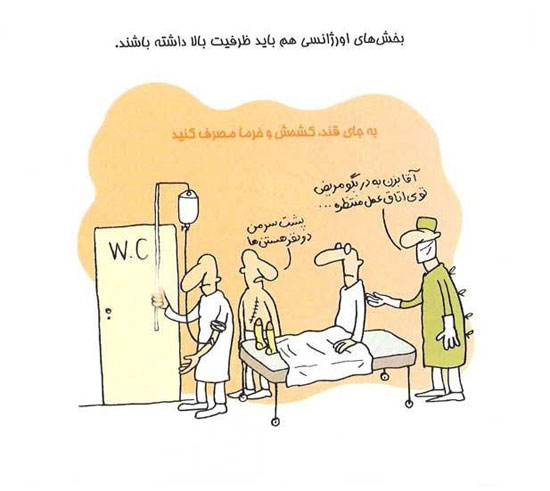 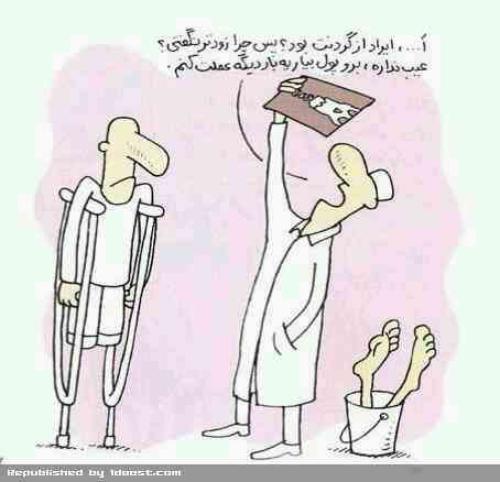 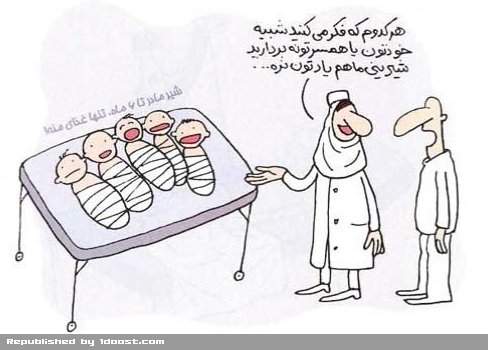 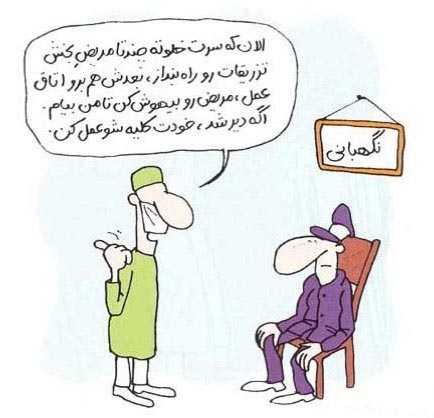 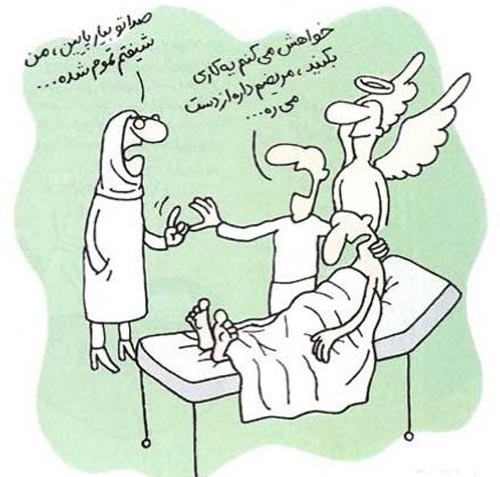 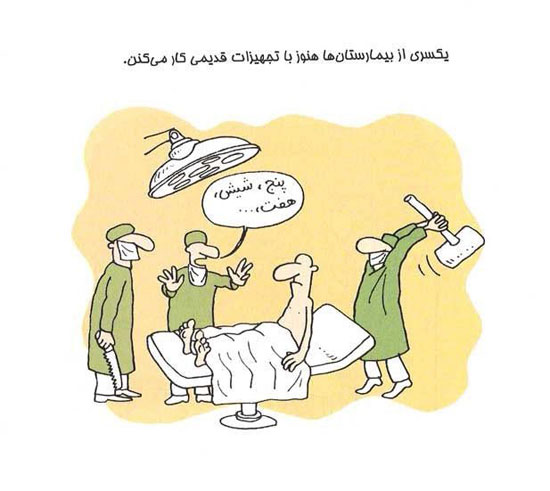 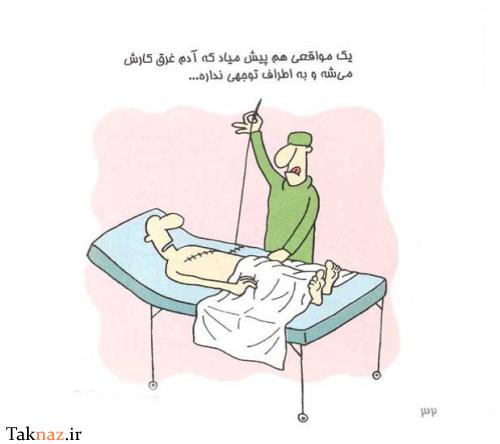 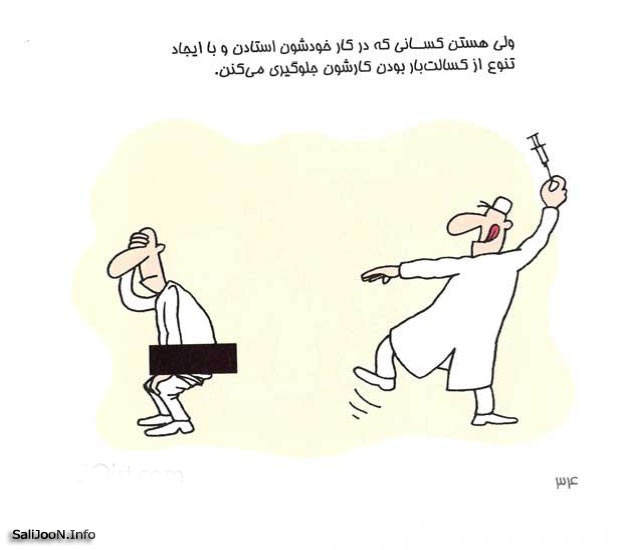 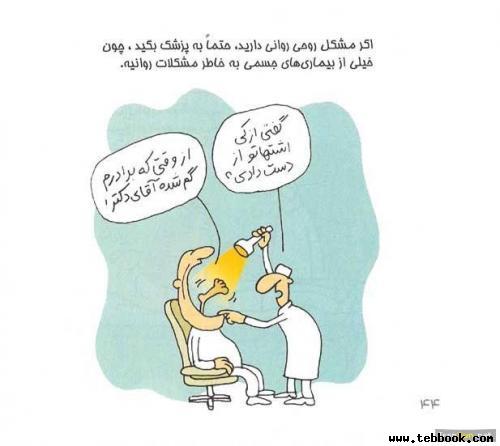 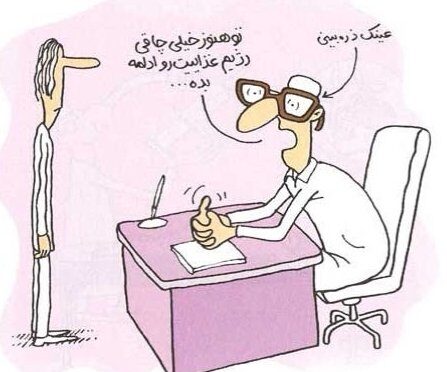 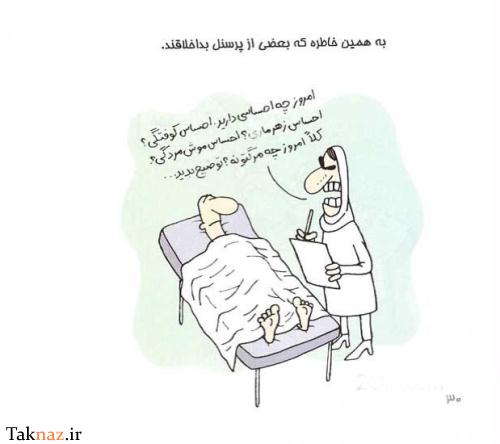 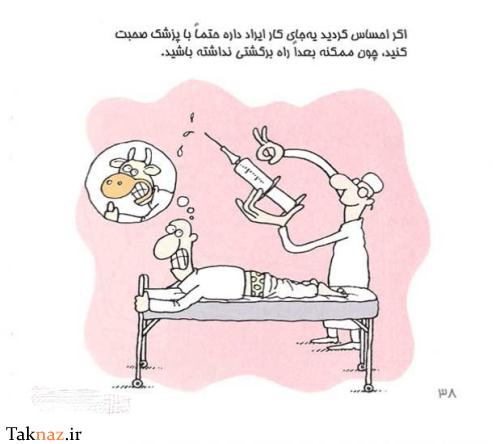 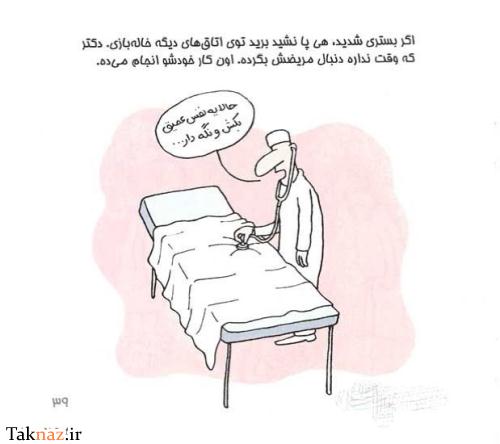 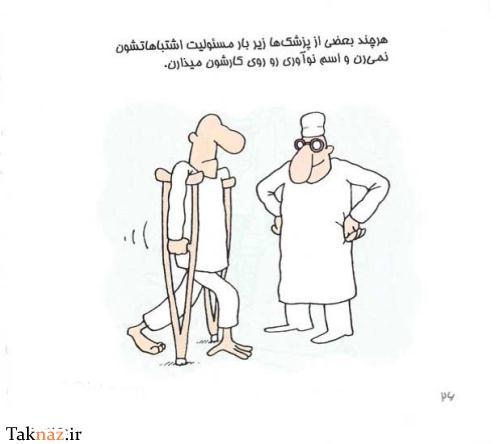 امیدوارم خوشتون اومده باشه....بازم به سایت ما بیاین....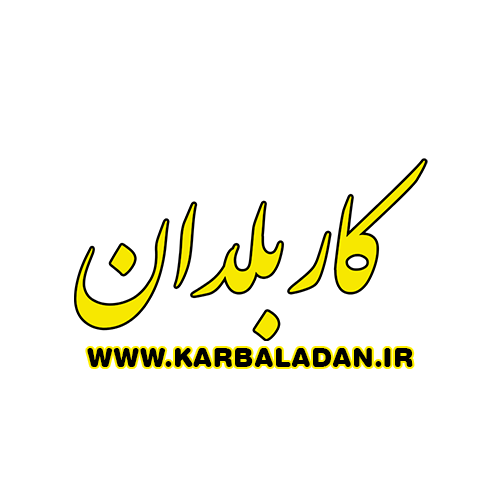 بهترین متخصصین هر رشته تو هر شهر رو می تونید تو سایت کاربلدان پیدا کنید.مسابقه و جایزه هم زیاد داریم....یاعلی...